Притчи-2 Еще раз о том, сколько стоит времяЧтобы понять значение года, поговорите со студентом, не сдавшим сессию.Для того чтобы понять ценность одного месяца, поговорите с матерью, родившей недоношенного ребенка.Чтобы понять ценность одной недели, поговорите с редактором еженедельной газеты.Чтобы понять ценность одного часа, поговорите с влюбленными, ожидающими встречи.Чтобы понять ценность одной минуты, поговорите с тем, кто опоздал на поезд.Чтобы понять ценность одной секунды, поговорите с тем, кто только что не попал в автомобильную аварию.Чтобы понять ценность одной миллисекунды, поговорите со спортсменом, завоевавшим серебряную медаль на Олимпийских играх.О наносекунде спросите у проектировщика компьютерного «железа».Каждая секунда Вашей жизни - на вес золота.Вчера - уже история. Завтра - неизвестность.Сегодня - это дар. Поэтому оно и зовется НАСТОЯЩИМ.Не хочу ветчины!Два человека работали на стройке. В обеденный перерыв они обычно садились на обочине и доставали свои бутерброды. Один человек развернул сверток с едой, в предвкушении потер руки и сказал:- Прекрасно! Я так проголодался! Курица, бутерброды с сыром и тунцом, чипсы, фрукты...Второй взглянул на свои бутерброды и тяжело вздохнул.- О Господи, опять эта ветчина! Как она мне надоела! Уже третий раз за неделю бутерброды с ветчиной. Видеть ее больше не могу!- Да не переживай ты так, - стал утешать его друг. - Если ты не хочешь ветчины, просто скажи жене, чтобы она делала тебе бутерброды с чем-нибудь другим!Человек, казалось, был в замешательстве.- О чем ты? - сказал он. - Я не женат, я делаю себе бутерброды сам.КореньВозле реки, в одном лесу были деревья, которые все силы тратили на то, чтобы быть сильными и высокими и быть с красивыми цветками и густою листвою.Конечно, у них не было сил на то, чтобы развивался корень, но им важнее казалась высота, красота... Но между теми деревьями, которые своею высотою и огромными цветками удивляли всех, рос небольшой, без цветков лавр.Он все силы тратил на корень. Все смеялись над ним, так как ни цветков, красивых и больших, ни огромную высоту, он не имел. «Лавр! что ты тратишь силы на тот корень, посмотри на нас. Нас все хвалят за огромную листву, за огромные пахучие цветы, за нашу высоту».А лавр отвечал: «Я лучше буду тратить свои силы на корень: я буду расти и давать всем нуждающимся мои листья». Но, всё равно, все продолжали над ним смеяться.Однажды подул сильный ветер, и все те деревья из-за слабого корня упали. А лавр остался целым и невредимым, только пару листиков потерял. И тогда все поняли, что в трудные моменты нас держит не наша внешность и облик, а то, что скрыто в нашем корне, в сердце... там... в душе...Интервью с БогомОднажды мне приснилось, что я беру интервью у Бога.- Так ты хочешь взять у меня интервью? - Бог спросил меня...- Если у тебя есть время, - сказал я...Бог улыбнулся.- Мое время это вечность. Какие вопросы ты хотел мне задать?- Что больше всего удивляет тебя в людях?И Бог ответил...- Им наскучивает детство, они спешат повзрослеть, а потом мечтают опять стать детьми.- Они теряют здоровье, зарабатывая деньги... А потом теряют деньги, восстанавливая здоровье.- Они так много думают о будущем, что забывают настоящее настолько, что не живут ни в настоящем, ни в будущем.- Они живут так, как будто никогда не умрут, а умирают так, как будто никогда и не жили.Он взял меня за руку, и мы помолчали...И тогда я спросил:Как родитель, какие уроки жизни ты бы хотел преподать твоим детям?- Пусть знают, что невозможно заставить кого-то любить их. Все, что они могут сделать, это позволить себе быть любимыми.- Пусть знают, что не стоит сравнивать себя с другими.- Пусть учатся прощать, прощая.- Пусть помнят, что ранить любимого человека можно за несколько секунд, но чтобы залечить эти раны, могут потребоваться долгие годы.- Пусть поймут, что богат не тот, у кого больше, но тот, кто нуждается в меньшем.- Пусть знают, что есть люди, которые их очень любят, просто они еще не научились выражать свои чувства.- Пусть осознают, что два человека могут смотреть на одно и тоже... а видеть это по-разному...- Пусть знают, что простить друг друга недостаточно, надо также простить самих себя.- Благодарю за твое время, - сказал я робко. - Есть ли еще что-то, что ты хотел бы передать своим детям?Бог улыбнулся и сказал:- Пусть знают, что я здесь для них... всегда.Письмо хорошему ЧеловекуЕсли сократить всё человечество до деревни в сто жителей, принимая во внимание все пропорциональные соотношения, вот как будет выглядеть население этой деревни:57 азиатов; 21 европеец; 14 американцев (северных и южных); 8 африканцев; 52 будут женщинами; 48 мужчинами; 70 не белыми; 30 белыми; 6 человек будут владеть 59% всего мирового богатства и все шесть будут из США; у 80 не будет достаточных жилищных условий;70 будут неграмотными; 50 будут недоедать; 1 (только один) будет иметь высшее образование.Если посмотреть на мир с этой точки зрения, становится ясно, что потребность в солидарности, понимании, терпимости, образовании очень высока. Подумай об этом:Если сегодня с утра ты проснулся здоровым, ты счастливее, чем 1 миллион человек, которые не доживут до следующей недели.Если ты никогда не переживал войну, одиночество тюремного заключения, агонию пыток или голод - ты счастливее, чем 500 миллионов человек в этом мире.Если ты можешь пойти в церковь без страха и угрозы заключения или смерти, ты счастливее, чем 3 миллиарда человек в этом мире.Если в твоём холодильнике есть еда, ты одет, у тебя есть крыша над головой и постель, ты богаче, чем 75% людей в этом мире.Если у тебя есть счёт в банке, деньги в кошельке и немного мелочи в копилке, ты принадлежишь к 8% обеспеченных людей в этом мире.Ты читаешь этот текст, ты благословлен вдвойне, потому что:1) кто-то подумал о тебе;2) ты не принадлежишь к тем 2 миллиардам людей, которые не умеют читать.Всё в твоих рукахДавным-давно в старинном городе жил Мастер, окружённый учениками. Самый способный из них однажды задумался: «А есть ли вопрос, на который наш Мастер не смог бы дать ответа?» Он пошёл на цветущий луг, поймал самую красивую бабочку и спрятал её между ладонями. Бабочка цеплялась лапками за его руки, и ученику было щекотно. Улыбаясь, он подошёл к Мастеру и спросил:- Скажите, какая бабочка у меня в руках: живая или мёртвая?Он крепко держал бабочку в сомкнутых ладонях и был готов в любое мгновение сжать их ради своей истины.Не глядя на руки ученика, Мастер ответил:- Всё в твоих руках.Какие люди здесь живут?В один оазис пришел молодой человек, попил воды и спросил у старика, который отдыхал возле источника:- Какие люди здесь живут?Старик, в свою очередь, спросил у юноши:- А какие люди живут там, откуда ты пришел?- Куча эгоистов с плохими помыслами, - ответил молодой человек.- Таких же и найдешь здесь, - сказал старик.В тот же день другой юноша подошел к источнику утолить жажду с дороги. Увидев старика, он поздоровался и спросил:- Какие люди живут в этом месте?Старик в ответ задал тот же вопрос:- А какие люди живут там, откуда ты пришел?- Прекрасные! Честные, гостеприимные, дружелюбные. Мне больно было расставаться с ними.- Таких же и найдешь здесь, - сказал старик.Один мужчина, слышавший оба разговора, спросил:- Как ты мог дать два таких одинаковых ответа на один и тот же вопрос?На что старик ответил:- Каждый из нас может видеть только то, что несет в своем сердце. Тот, кто не нашел ничего хорошего везде, где побывал, не сможет отыскать ничего другого ни тут, ни в любом другом месте.СеменаОднажды женщине приснился сон, что за прилавком магазина стоял Господь Бог.- Господи! Это Ты? — воскликнула она с радостью.- Да, это Я, — ответил Бог.- А что у Тебя можно купить? — спросила женщина.- У меня можно купить всё, — прозвучал ответ.- В таком случае дай мне, пожалуйста, здоровья, счастья, любви, успеха и много денег.Бог доброжелательно улыбнулся и ушёл в подсобное помещение за заказанным товаром. Через некоторое время он вернулся с маленькой бумажной коробочкой.- И это всё?! — воскликнула удивлённая и разочарованная женщина.- Да, это всё, — ответил Бог. — Разве ты не знала, что в моём магазине продаются только семена?Нести свой крестОдному человеку казалось, что он живёт очень тяжело. И пошёл он однажды к Богу, рассказал о своих несчастьях и попросил у Него:- Можно я выберу себе иной крест?Посмотрел Бог на человека с улыбкой, завёл его в хранилище, где были кресты, и говорит:- Выбирай.Зашёл человек в хранилище, посмотрел и удивился. Каких только здесь нет крестов - и маленькие, и большие, и средние, и тяжёлые, и лёгкие. Долго ходил человек по хранилищу, выискивая самый малый и лёгкий крест, и наконец нашёл маленький-маленький, лёгенький-лёгенький крестик, подошёл к Богу и говорит:- Боже, можно мне взять этот?- Можно, - ответил Бог. - Это твой собственный и есть.МненияОднажды вечером на площади стояла женщина и смотрела на башенные часы, которые показывали без пяти минут шесть.Проходящий мимо человек увидел ее, посмотрел на часы и подумал: "Ждет подельников, сейчас соберутся и на дело пойдут" - а он был вор.Идущий следом тоже увидел женщину, куда она смотрит, оценил ситуацию и подумал: "Во, стерва, хахаля ждет, щас развратничать пойдут" - а был он блудник.Проходивший недалеко третий человек, увидев все сие, порадовался и подумал: "Вот умница, ждет подруг на вечернюю службу идти" ...Притча о галошахРаввин Берн Лазар рассказал следующую притчу: к одному раввину пришел его прихожанин поговорить «за жизнь». С увлечением рассказывает, что открыл собственное малое предприятие по производству галош, что дела идут хорошо, сейчас осень, галоши нарасхват, раскупаются как горячие пирожки. Раввин слушал, слушал его, потом спрашивает: «- Ну, а как твоя семья? Как твоя жена поживает? Родители твои как, здоровы ли?- Ой, хорошо, что вы мне напомнили, - отвечает предприниматель. - Вот именно, продажи так повысились как раз от того, что галоши часто закупаются сразу на всю семью, нескольких размеров… а если женщины-модницы и стесняются их носить, зато старики сразу по две пары берут!- Ну а дети твои как - учатся нормально? Помнится, сын у тебя отставал в школе – как он сейчас? - перебил его раввин.- Да замечательно - детские галоши у нас всегда были лидерами продаж! Во-первых, дети любят бегать по лужам, во-вторых, быстро вырастают, так что галоши им всегда необходимы! - продолжал «галошный фанат».Для этого человека галоши затмили весь мир. Они превратились в божество.Притча о наводнении В одном городе река вышла из берегов, и случилось наводнение. Затопило и дом священника. Священник вылез на крышу и молится о помощи, держась за трубу, а вода все прибывает. Плывет мимо лодка, с нее кричат: «Прыгайте, святой отец!» - «Нет, - отвечает священник, - меня Бог спасет». Плывет мимо катер: «Скорее к нам, а то будет поздно!» «Нет, - повторяет священник, - я жду помощи Бога». А вода все прибывает. Прилетел вертолет, кружится над крышей, с него сбросили лестницу, машут руками – а священник отвернулся и с новой силой принялся молиться…Захлестнула вода крышу дома, и утонул священник. И поскольку был он человек праведный и благочестивый, то попал в рай и предстал перед Богом. «Что же Ты не спас меня, Господи? Ведь я всю жизнь верно служил Тебе и молился о помощи до самого своего смертного часа?» «Да разве я не спасал тебя? – печально спросил Господь. – Кто же, как не Я, послал тебе лодку, катер и вертолет?»Дом с золотыми окошкамиОдин маленький мальчик жил в деревне и часто ходил гулять в поля или в лес. Однажды он зашел особенно далеко, поднялся на высокий холм и сел под дерево, чтобы отдохнуть и перекусить тем, что мама дала ему на дорогу. С холма вид далекий, до горизонта – поля, перемежающиеся рощицами, куски темного леса, деревушки… Вдруг вдали увидел мальчик замечательный домик – маленький, аккуратный, как игрушечка, с резными ставнями и окошками из чистого золота. «Какой чудесный домик, окошки из золота, а сам как пряничный, – подумал мальчик. - В таком домике, должно быть, живут необыкновенные люди. Не успокоюсь, пока не посмотрю на него поближе». Он кубарем скатился с холма и побежал в направлении домика. Бежать пришлось долго, перепрыгивая через ручьи, перелезая через канавы, продираясь сквозь бурелом и колючий кустарник – тропинку-то искать было некогда! Наконец, запыхавшись и выбившись из сил, мальчик выбежал на дорогу, ведущую к заветному домику. Вот он, вот, совсем близко, домик с золотыми окошками! Глянул мальчик – а это его собственный дом, на пороге стоит мама, а в окнах ярким золотом горит заходящее солнце.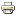 Мысли вслух


1. На земле есть, как минимум 2 человека за которых ты готов отдать свою жизнь.

2. Как минимум 15 человек по-своему тебя любят.

3. Единственная причина по которой, возможно, кто-то ненавидит тебя - это потому, что он просто хочет быть на тебя похожим.

4. Твоя улыбка может осчастливить даже тех, кому ты не нравишься.

5. Каждую ночь КТО-НИБУДЬ подумает о тебе перед тем, как лечь спать.

6. Для кого-то ты значишь всё!

7. Ты особенный и уникален!

8. Есть человек, который тебя любит, и о существовании которого ты и не знаешь.

9. Даже когда ты совершаешь самую большую ошибку в жизни, с этим тоже приходит что-то хорошее.

10. Когда ты думаешь, что жизнь отвернулась от тебя, посмотри на неё с другого ракурса.

11. Всегда помни комплименты, которые тебе говорили. Забудь о замечаниях.

12. Всегда помни...... когда жизнь вручает тебе ЛИМОН, попроси текилы и соли и пригласи меня!

13. Хорошие друзья, как звезды! Ты не всегда их видишь, но знаешь, что они всегда есть.

14. Я бы предпочел получить одну розу и доброе слово от друга, пока я здесь, чем целый вагон всего этого тогда, когда я уйду!


О фонарном столбе

На улице, у тротуара, установили столб с фонарем для освещения. Одни люди радовались, что темная часть улицы теперь освещена, и уже никто не оступится в темноте. 

А другие сердились, говоря: «Если фонарь погаснет, то уже наверняка можно будет о столб разбить голову». 

Так обычный столб может радовать одних и огорчать других. «Добрый человек из доброго сокровища сердца своего выносит доброе, а злой человек из злого сокровища сердца своего выносит злое, ибо от избытка сердца говорят уста его» (Лк. 6, 45).


Четыре свечи

Первая свеча сказала: 

«Я - Спокойствие. К сожалению, люди не умеют меня хранить. Думаю, не остаётся ничего другого, как погаснуть!" И огонёк свечи погас. 

Вторая сказала: «Я - Вера. К сожалению, я никому не нужна. Люди не хотят ничего слушать обо мне, поэтому нет смысла гореть дальше." Подул лёгкий ветерок и загасил свечу. 

Очень опечалившись, третья свеча произнесла: «Я - Любовь. У меня нет сил гореть дальше. Люди не ценят меня и не понимают. Они ненавидят тех, которые любят их больше всего - своих близких."Долго не ждав, эта свеча угасла. 

Вдруг в комнату зашёл ребёнок и увидел три потухшие свечки. Испугавшись, он закричал: "Что вы делаете?! Вы должны гореть! Я боюсь темноты!" 

И ребенок заплакал. 

Взволнованная четвёртая свеча произнесла: «Не бойся и не плачь! Пока я горю, можно зажечь и другие три свечи. Я – НАДЕЖДА»


Мудрец о счастье

К мудрецу пришел юноша и сказал: «Я очень несчастен, моя жизнь пуста. У меня есть все, что только может пожелать человек: роскошный дворец, самая вкусная и изысканная еда, развлечения. Но я не чувствую себя счастливым. У меня нет семьи, мне не с кем разделить все радости моего богатства. Подскажи, что мне делать» 

Мудрец ответил ему: «Разговора со мной дожидается один бедный человек. Давай вместе выслушаем его, и тогда я отвечу на твой вопрос» Юноша согласился. 

Человек, который пришел, чтобы рассказать о своей печали, был действительно очень беден. Он сказал: «О мудрец, мне очень тяжело живется. Я беден, у меня очень большая семья. Я мечтаю о том, чтобы разбогатеть. Вот тогда я буду счастлив. Ведь у меня много детей, их иногда просто нечем кормить. Только я не знаю, как достичь всего этого… может быть, ты подскажешь мне» 

Когда бедный человек закончил говорить, мудрец сказал: «Я выслушал вас обоих. Вам кажется, что ваши беды совершенно разные, что у вас нет ничего общего - слишком по-разному вы живете. Но я скажу вам, что у вас совершенно одинаковые беды. Вы не можете быть счастливыми сейчас, в эту минуту. Вы не умеете наслаждаться тем, что у вас есть. Пока вы не оцените те дары, которые жизнь преподносит вам каждый день, вы не будете счастливы… В конце концов жизнь перестанет делать вам подарки, и вы станете еще более несчастными. Всегда есть выбор. Если человеку чего-то не хватает для счастья, он никогда не будет счастлив»
Пока живешь

Один ученик спросил своего наставника: 

- Учитель, что бы ты сказал, если бы узнал о том, что я упал?

- Вставай!

- А в следующий раз?

- Снова вставай!

- И сколько это может продолжаться – всё падать и подниматься?

- Пока живешь.Притчи-4 Уроки, преподанные жизнью 


1. Жизнь несправедлива, но все же хороша.

2. Если сомневаешься, сделай еще шажок вперед.

3. Жизнь слишком коротка, чтобы тратить её на ненависть.

4. Работа не позаботится о тебе, когда ты болеешь. Это сделают твои друзья и родители. Береги эти отношения.

5. Каждый месяц оплачивай долги по кредиткам.

6. Не обязательно выигрывать в каждом споре. Согласись или не согласись.

7. Плачь вместе с кем-то. Это лечит лучше, чем плач в одиночестве.

8. Допустимо злиться на Бога. Он поймет.

9. Копи на пенсию с первой зарплаты.

10. Когда дело доходит до шоколада, сопротивляться бессмысленно.

11. Примирись со своим прошлым, чтобы оно не испортило твое настоящее.

12. Можно позволить себе заплакать в присутствии своих детей.

13. Не сравнивай свою жизнь с чьей-то. Ты и понятия не имеешь, что им приходится испытывать на самом деле.

14. Если отношения должны быть тайными, тебе не стоит в этом участвовать.

15. Все может измениться в мгновение ока. Но не волнуйся: Бог никогда не проморгает.

16. Сделай глубокий вдох. Это успокаивает мысли.

17. Избавься от всего, что нельзя назвать полезным, красивым или забавным.

18. Что не убивает, делает тебя сильнее.

19. Никогда не поздно иметь счастливое детство. Однако второе детство зависит исключительно от тебя..

20. Когда приходит время следовать за тем, что ты действительно любишь в этой жизни, не говори «нет».

21. Зажигай свечи, пользуйся хорошими простынями, носи красивое нижнее белье. Ничего на храни для особого случая. Этот особый случай - сегодня.

22. Подготовься с избытком, а потом будь что будет.

23. Будь эксцентричным сейчас. Не жди старости, чтобы надеть ярко-красную одежду.

24. Самый важный орган в сексе - это мозги.

25. Никто, кроме тебя, не несет ответственности за твое счастье.

26. При любой так называемой катастрофе задавай вопрос: будет ли это важно через пять лет?

27. Всегда выбирай жизнь.

28. Прощай всё и всем.

29. Что другие думают о тебе не должно тебя волновать.

30. Время лечит почти всё. Дай времени время.

31. Неважно, плоха ли ситуация или хороша - она изменится.

32. Не принимай себя всерьез. 

33. Верь в чудеса.

34. Бог любит тебя потому что Он - Бог, а не из-за того, что ты что-то сделал или нет.

35. Не нужно изучать жизнь. Ты появляешься в ней и делаешь столько, сколько успеешь.

36. Состариться - более выгодная альтернатива, чем умереть молодым.

37. У твоих детей есть только одно будущее.

38. Все, что в итоге имеет смысл - это то, что ты испытал любовь.

39. Выходи гулять каждый день. Чудеса происходят повсеместно.

40. Если бы мы сложили в кучу все наши проблемы и сравнили их с чужими, мы бы живо забрали свои.

41. Зависть - это пустая трата времени. У тебя уже есть все, что нужно.

42. Однако самое лучшее ждет впереди.

43. Неважно, как ты себя чувствуешь, встань, оденься и выйди на люди.

44. Уступай.

45. Хоть жизнь и не обвязана ленточкой с бантиком, это все равно подарок.

Написано Региной Бретт, возраст 90 лет, Кливленд, Огайо.



Тайна Святой Троицы

Однажды некий старец ходил по берегу моря , желая вникнуть в тайну Святой Троицы. И увидел юношу, который набирал ковшом воду из моря и носил в ямку, выливая её туда. Старец был богословом и он удивился, увидев казалось бы неразумные действия юноши:

- Что ты делаешь?

Тот отвечал:

- Хочу море вместить в ямку.
- Но это невозможно!

Тогда юноша сказал:

- Я - Ангел. Послан Богом к тебе, чтобы ты понял: тайну Святой Троицы человеку постичь невозможно; подобно тому, как эта ямка не может вместить в себя море, человеческое сознание не в состоянии вместить тайну троичности Бога.


Бог дружбы

Жил был на свете человек, и сопровождали его в жизни три бога: бог счастья, бог богатства и бог дружбы.

Когда этот человек достиг в жизни больших успехов, боги посетили его, и сказали:
- Человек ты достиг желаемого и двое из нас покидают тебя, но ты можешь оставить одного из нас с собой.
Человек задумался, и ответил:
- Пусть со мной останется бог дружбы, - сказал человек и лёг спать.

На утро он открыл глаза и увидел рядом со своей постелью всех трех богов.

Человек удивленно спросил:
- Почему Вы все остались?
- Потому, что ты оставил рядом с собой бога дружбы, а он и наш друг. Дороже дружбы нет ничего на свете, поэтому мы и остались, - ответили ему боги.


Я создал тебя

Жил некогда один человек, он был мистиком и молился Единому Богу. И когда он молился, проходили перед ним хромой, голодный, слепец и отверженный; увидев их, он впал в отчаяние и в гневе воскликнул: «О Создатель, как можешь Ты быть Богом любви и ничего не делать ради того, чтобы помочь этим страдальцам?» В ответ не раздалось ни звука, но святой терпеливо ждал, и тогда в тишине прозвучал голос: «Я кое что сделал для них… Я создал тебя».


Странник и Чума

Странник шел по пустыне, а навстречу ему шла Чума. 
- Куда ты идешь? – спросил он ее. 
- В Багдад. Мне надо забрать 50 человек.
Они разошлись. Через некоторое время странник опять встретился с Чумой. 
- Обманщица, - сказал он ей. – Ты обещала убить 50 человек, а убила 50 тысяч. 
- Я убила сколько обещала, - ответила Чума, – остальные умерли от страха.Я нес тебя на руках

Есть притча о человеке, который встретился на Небесах с Богом. Бог показал человеку весь его жизненный путь, где по следам было видно, что Господь все время шел рядом с человеком. Но тут человек увидел самые тяжелые периоды своей жизни, а там были только одни следы. Тогда он обратился к Богу с упреком: «Господи, когда мне было трудно, ты меня оставил!» На что Бог ответил: «Ошибаешься, там не твои следы, в то время я нес тебя на руках».Вещи не такие, какими кажутся

Два ангела-путника остановились на ночлег в доме богатой семьи. Семья была негостеприимна и не захотела оставить ангелов в гостиной. Вместо этого, они были уложены на ночлег в холодном подвале. Когда они расстилали постель, старший ангел увидел дыру в стене и заделал её. Когда младший ангел увидел это, то спросил: «Почему?» Старший ответил: «Вещи не такие, какими кажутся».

На следующую ночь они пришли на ночлег в дом очень бедного, но гостеприимного человека и его жены. Супруги разделили с ангелами немного еды, которая у них была, и сказали, чтобы Ангелы спали в их постелях, где они могут хорошо выспаться. Утром после пробуждения Ангелы нашли хозяина и его жену плачущими. Их единственная корова, её молоко было единственным доходом семьи, лежала мертвая в хлеве.

Младший ангел спросил старшего: «Как это могло случиться? Первый мужчина имел все, а ты ему помог. Другая семья имела очень мало, но была готова поделиться всем, а ты позволил, чтобы у них умерла единственная корова. Почему?» -«Вещи не такие, какими кажутся»,— ответил старший ангел.

«Когда мы были в подвале, я понял, что в дыре был клад с золотом. Его хозяин был груб и не хотел сделать добро, я отремонтировал стену, чтобы клад не был им найден. Когда на следующую ночь мы спали в постели, пришел ангел смерти за его женой. Я отдал ему корову. Вещи не такие, какими кажутся».


Полнота жизни

Как-то один мудрец, стоя перед своими учениками, сделал следующее. Он взял большой стеклянный сосуд и наполнил его до краев большими камнями. Проделав это, он спросил учеников, полон ли сосуд. Все подтвердили, что полон.

Тогда мудрец взял коробку с мелкими камушками, высыпал ее в сосуд и несколько раз легонько встряхнул его. Камушки раскатились в промежутки между большими камнями и заполнили их. После этого он снова спросил учеников, полон ли сосуд теперь. Они снова подтвердили факт: полон.

И, наконец, мудрец взял со стола коробку с песком и высыпал его в сосуд. Песок, конечно же, заполнил последние промежутки в сосуде.

«Теперь, — обратился мудрец к ученикам, — я хотел бы, чтобы вы смогли распознать в этом сосуде свою жизнь! Крупные камни олицетворяют важные вещи в жизни: ваша семья, ваш любимый человек, ваше здоровье, ваши дети — те вещи, которые, даже не будь всего остального, все еще смогут наполнить вашу жизнь.

Мелкие камушки представляют менее важные вещи, такие, как, например, ваша работа, ваша квартира, ваш дом или ваша машина. Песок символизирует жизненные мелочи, повседневную суету. Если же вы наполните ваш сосуд вначале песком, то уже не останется места для более крупных камней.

Так же и в жизни: если вы всю вашу энергию израсходуете на мелкие вещи, то для больших вещей уже ничего не останется. Поэтому обращайте внимание, прежде всего на важные вещи, находите время для ваших детей и любимых, следите за своим здоровьем. У вас останется еще достаточно времени для работы, для дома, для празднований и всего остального.

Следите за вашими большими камнями: только они имеют цену, все остальное — лишь песок». 


Секрет успеха

- В чем секрет вашего успеха? – спросил репортер успешного бизнесмена.

- Всего два слова: правильные решения.

- И как же вы их принимаете?

- Всего одно слово: опыт. 

- А как же вы получаете этот опыт? 

- Всего два слова: неправильные решения.

 Далай-лама о людях 

Далай-ламу однажды спросили, что больше всего его изумляет.

Он ответил: «Человек. Вначале он жертвует своим здоровьем для того, чтобы заработать деньги. Потом он тратит деньги на восстановление здоровья. При этом он настолько беспокоится о своем будущем, что никогда не наслаждается настоящим. В результате он не живет ни в настоящем, ни в будущем. Он живет так, как будто никогда не умрет, а умирая сожалеет о том, что не жил.» 


Подлинность веры

Когда инквизиторы спросили Жанну д’Арк: «Ты считаешь свое дело правым?

Зачем же ты призывала солдат сражаться? Разве Бог не заступился бы за правое дело и не даровал Франции победу?», Орлеанская Дева ответила им знаменитой фразой: «Чтобы Бог даровал победу, солдаты должны сражаться». 

Вера это не просто знание того, что Бог есть. Сатана тоже нисколько не сомневается в существовании Бога: «Вера без дел мертва… и бесы веруют и трепещут» (Иак. 2:20, 19). 

Вера – это дела. Видишь, тонет ребенок – спасай его. Видишь, твою Родину разоряют – защищай ее. В этом - твоя вера. 


Способность помнить

Старый мудрый китаец шел по заснеженному полю, когда увидел плачущую женщину. «Почему вы плачете?» - спросил он. «Потому что я думаю о своей жизни, о молодости, о красоте, которую я видела в зеркале, о мужчине, которого любила. Бог жесток, что дал мне способность помнить. Он знал, что я вспомню весну своей жизни и заплачу». 

Мудрец стоял на снежном поле, пристально смотрел в одну точку и думал. Женщина перестала плакать и спросила: «Что вы там видите?» «Поле роз, - ответил мудрец. _ Бог был великодушен ко мне, когда дал мне способность помнить. Он знал, что зимой я всегда смогу вспомнить весну – и улыбнуться».Притча о счастье Бог слепил человека из глины, и остался у него неиспользованный кусок.- Что еще слепить тебе? — спросил Бог.- Слепи мне счастье, — попросил человек.Ничего не ответил Бог, и только положил человеку в ладонь оставшийся кусочек глины.Притча о двух волкахКогда-то давно старый индеец открыл своему внуку одну жизненную истину.В каждом человеке идет борьба, очень похожая на борьбу двух волков. Один волк представляет зло - зависть, ревность, сожаление, эгоизм, амбиции, ложь... Другой волк представляет добро - мир, любовь, надежду, истину, доброту, верность...Маленький индеец, тронутый до глубины души словами деда, на несколько мгновений задумался, а потом спросил:- А какой волк в конце побеждает?Старый индеец едва заметно улыбнулся и ответил:- Всегда побеждает тот волк, которого ты кормишь.КарандашПрежде чем положить карандаш в коробку, карандашный мастер отложил его в сторону.- Есть пять вещей, которые ты должен знать, - сказал он карандашу, - прежде чем я отправлю тебя в мир. Всегда помни о них и никогда не забывай, и тогда ты станешь лучшим карандашом, которым только можешь быть.Первое: ты сможешь сделать много великих вещей, но лишь в том случае, если ты позволишь Кому-то держать тебя в Своей руке.Второе: ты будешь переживать болезненное обтачивание время от времени, но это будет необходимым, чтобы стать лучшим карандашом.Третье: ты будешь способен исправлять ошибки, которые ты совершаешь.Четвертое: твоя наиболее важная часть будет всегда находиться внутри тебя.И пятое: на какой бы поверхности тебя не использовали, ты всегда должен оставить свой след. Независимо от твоего состояния, ты должен продолжать писать.Карандаш понял и пообещал помнить об этом. Он был помещен в коробку с призванием в сердце.Урок бабочкиОднажды в коконе появилась маленькая щель, случайно проходивший мимо человек долгие часы стоял и наблюдал, как через эту маленькую щель пытается выйти бабочка. Прошло много времени, бабочка как будто оставила свои усилия, а щель оставалась такой же маленькой. Казалось, бабочка сделала все что могла, и что ни на что другое у нее не было больше сил.Тогда человек решил помочь бабочке, он взял перочинный ножик и разрезал кокон. Бабочка тотчас вышла. Но ее тельце было слабым и немощным, ее крылья были прозрачными и едва двигались.Человек продолжал наблюдать, думая, что вот-вот крылья бабочки расправятся и окрепнут и она улетит. Ничего не случилось!Остаток жизни бабочка волочила по земле свое слабое тельце, свои нерасправленные крылья. Она так и не смогла летать.А все потому, что человек, желая ей помочь, не понимал того, что усилие, чтобы выйти через узкую щель кокона, необходимо бабочке, чтобы жидкость из тела перешла в крылья и чтобы бабочка смогла летать. Жизнь заставляла бабочку с трудом покидать эту оболочку, чтобы она могла расти и развиваться.Иногда именно усилие необходимо нам в жизни. Если бы нам позволено было бы жить, не встречаясь с трудностями, мы были бы обделены. Мы не смогли бы быть такими сильными, как сейчас. Мы никогда не смогли бы летать.Я просил…Я просил сил... А Бог дал мне трудности, чтобы сделать меня сильным.Я просил мудрости... А Бог дал мне проблемы для разрешения.Я просил богатства... А Бог дал мне мозг и мускулы, чтобы я мог работать.Я просил возможность летать...А Бог дал мне препятствия, чтобы я их преодолевал.Я просил любви... А Бог дал мне людей, которым я мог помогать в их проблемах.Я просил благ... А Бог дал мне возможности.Я ничего не получил из того, о чем просил. Но я получил все, что мне было нужно.Взгляд в окноВ больнице, в двухместной палате, лежали два безнадежных больных. У них были совершенно одинаковые койки, совершенно равные условия... Разница была лишь в том, что один из них мог видеть единственное в палате окно, а другой - нет, зато у него рядом была кнопка вызова медсестры. Шло время, сменялись времена года... Тот, что лежал у окна, рассказывал соседу обо всем, что там видел: что на улице идет дождь, сыплет снег или светит солнце, что деревья то укрыты легким сверкающим кружевом, то подернуты легкой весенней дымкой, то убраны зеленью или прощальным желто-алым нарядом... Что по улице ходят люди, ездят машины... Что там есть МИР.И вот однажды случилось так, что первому, тому, кто лежал у окна, ночью стало плохо. Он просил соседа вызвать медсестру, но тот почему-то этого не сделал. И больной, лежащий у окна, умер.На следующий день в палату привезли другого больного, и старожил попросил, раз уж так получилось, положить его у окна. Его просьбу выполнили - и наконец он увидел... Окно выходило на глухую серую стену, и кроме нее ничего за ним не было видно.Спасти одну звездуЧеловек шел по берегу и вдруг увидел мальчика, который поднимал что-то с песка и бросал в море. Человек подошел ближе и увидел, что мальчик поднимает с песка морские звезды. Они окружали его со всех сторон. Казалось, на песке - миллионы морских звезд, берег был буквально усеян ими на много километров.- Зачем ты бросаешь эти морские звезды в воду? - спросил человек, подходя ближе.- Если они останутся на берегу до завтрашнего утра, когда начнется отлив, то погибнут, - ответил мальчик, не прекращая своего занятия.- Но это просто глупо! - закричал человек. - Оглянись! Здесь миллионы морских звезд, берег просто усеян ими. Твои попытки ничего не изменят!Мальчик поднял следующую морскую звезду, на мгновение задумался, бросил ее в море и сказал:- Изменят - для этой звезды.«По ладошке» в день Одному резчику по камню однажды очень влиятельный человек сделал заказ на изготовление ларца, но сроки выполнения были столь малы, что мастер пытался даже отказаться от этой работы. Хозяин мастерской всё же настоял на её выполнении. Мастер был очень хорош и люди сделанные им вещи хвалили, что сильно задевало самолюбие хозяина и он решил, что если он так поступит, то мастер не успеет к сроку и тем самым потеряет почёт.Резчику ничего не оставалось сделать, как согласиться и начать работать. К указанному сроку ларец был выполнен, и никакой другой заказ так же не был не сделан.Увидев это, хозяин очень удивился.- Как у тебя это получилось, я же дал тебе очень большой объём работы? А ты всё же успел к сроку?На что Мастер ответил:- Я понял, что если я брошу все силы только на ларец, то не справлюсь с другими заказами. Поэтому я делал резьбу на ларце «по ладошке» в день.Увидеть мореВ одной бедной деревушке родился на свет мальчик. Он проводил свои дни бессмысленно, механически и монотонно, так же как и остальные обитатели этой угасающей деревушки, не имея представления, что делать с собственной жизнью. И в одну прекрасную ночь ему приснилось море. Ни один из жителей деревни ни разу не видел моря, поэтому никто не смог подтвердить, что где-то в мире существует такая бескрайняя вода.А когда юноша заявил, что собирается отправиться на поиски моря из своего сна, все крутили пальцем у виска и называли его сумасбродом. Но он, несмотря ни на что, пустился в путь и долго странствовал, пока не оказался на развилке дорог. Здесь он выбрал ту дорогу, которая вела прямо, и через несколько дней добрался до поселка, жители которого вели спокойную, обеспеченную жизнь. Когда юноша сообщил им, что странствует, мечтая найти море, они начали убеждать его, что он зря тратит время и лучше будет ему остаться в этом селе и жить так же счастливо, как и все.Несколько лет молодой человек жил в достатке. Но однажды ночью ему опять приснилось море, и он вспомнил о своей несбывшейся мечте. Юноша решил покинуть поселок и вновь отправиться в путь. Попрощавшись со всеми, он вернулся на развилку и на этот раз пошел в другом направлении. Шел он долго, пока не дошел до большого города. Восхитился его гомоном и пестротой и решил остаться там. Учился, работал, веселился и со временем совсем забыл о цели своего путешествия.Однако через несколько лет он опять увидел во сне море и подумал, что, если не исполнит мечту своей юности, то впустую растратит жизнь. Поэтому он опять вернулся на развилку и выбрал третью дорогу, которая привела его в лес. На небольшой полянке юноша увидел избушку, а возле нее уже не слишком молодую, но прекрасную женщину, которая развешивала выстиранное белье. Она предложила ему остаться с нею, так как ее муж ушел на войну и не вернулся. Юноша согласился.Много лет они прожили счастливо, вырастили детей, но однажды нашего героя, который уже состарился, опять навестил сон о море. И он оставил все, с чем был связан много лет, вернулся на развилку и пустился в путь последней, доселе неизвестной ему тропой, очень крутой и каменистой. Он шел с трудом и стал опасаться, что вскоре совсем выбьется из сил.Оказавшись у подножия большой горы, старик решил подняться на нее в надежде хотя бы издали увидеть море из своих снов. Через несколько часов на исходе сил он добрался до вершины горы. Перед ним раскинулись необозримые просторы: старик увидел развилку дорог и село, в котором жители вели благополучную жизнь, и большой город, и избушку женщины, с которой провел много счастливых лет. А вдали, на горизонте увидел голубое, бескрайнее море.И, прежде чем остановилось его измученное сердце, растроганный старик сквозь слезы сожаления заметил еще, что все дороги, по которым он шел, вели к морю, но только ни одну из них он не прошел до конца.Небольшая разницаОдин восточный властелин увидел страшный сон, будто у него выпали один за другим все зубы.В сильном волнении он призвал к себе толкователя снов. Тот выслушал его озабоченно и сказал: «Повелитель, я должен сообщить тебе печальную весть. Ты потеряешь одного за другим всех своих близких».Эти слова вызвали гнев властелина. Он велел бросить в тюрьму несчастного и призвать другого толкователя, который, выслушав сон, сказал: «Я счастлив сообщить тебе радостную весть - ты переживешь всех своих родных». Властелин был обрадован и щедро наградил его за это предсказание.Придворные очень удивились. «Ведь ты сказал ему то же самое, что и твой бедный предшественник, так почему же он был наказан, а ты вознагражден?» - спрашивали они. На что последовал ответ: «Мы оба одинаково истолковали сон. Но все зависит не от того, что сказать, а как сказать».Притча про горуОднажды двое оказались в незнакомой стране перед высокой горой. Им надо было через нее перейти, но они понимали, что им нужен проводник. Проводник пришел, и перед тем как начать путь, он сказал им:«Прежде всего, мы должны договориться с вами о взаимном уважении: я уважаю вас и ваш путь, а вы уважаете меня и мой опыт.Я много лет вожу людей, но каждый раз мы взбираемся на разные горы. Я знаю, как ходить по горам, но именно эту гору я вижу впервые. Поэтому не теряйте бдительности, будьте так же внимательны, как и я.Я могу только идти рядом с вами, но ноги за вас я передвигать не могу. Если вы не захотите пойти по пути, предложенному мной - это будет ваш выбор.В горах холодно, поэтому я не стану затягивать наш путь.Я с вами временно. Я покину вас, как только пойму, что дальше вы сможете идти сами к той цели, которую себе наметили.И последнее. Я никому не расскажу, что я покорял с вами эту гору».